      Patient Family Advisor Application Form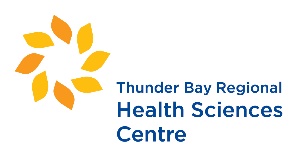 ALL INFORMATION IS CONFIDENTIAL	Please printHow did you hear about the Patient Family Advisor program? 	 ________________________________________________________________________________________Have you previously worked for TBRHSC?	❑ Yes	❑ NoLast Name:	  First Name:Address: 	 City: 	 Postal Code:_________ Contact Numbers: Home	 Work	 Cell	 Email: 	 May we communicate with you using email?   ❑ Yes     ❑ No Date of Birth	Why are you interested in volunteering your time as a Patient Family Advisor?_____________________________________________________________________________________________________________________________________________________________________________________________________________________________________________________________________Describe any skills; experience or training that you feel is an asset to becoming a Patient Family Advisor.____________________________________________________________________________________________________________________________________________________________________________________________________________________________________________________________________I am a:  ❑ Patient    ❑ Family member of a patient    ❑ Essential Care Partner/Care Partner    ❑ Friend of a patientWhat services have you or your family members used? (Check all that apply)Cancer	❑ Emergency	❑ Intensive CareRenal	❑ Medical	❑ SurgicalPaediatrics	❑ Neurology	❑ Mental HealthMaternal Newborn	❑ Neonatal Intensive Care	❑ Ambulatory CareSurgical Day Care	❑ Other	 
I am most interested in working in: ____________________________________________________________________________________________________________________________________________________Continue on Reverse Side 1Please indicate when you would be available for meetings:         Afternoon          Evening    Do you have any physical limitations or special needs we should know about?	 Yes 	 NoIf yes, please list	 Do you have any dietary preferences or allergies?	 Yes 	    NoIf yes, please list	REFERENCES: You must bring two completed reference forms to your interview.Name: ______________________________________Telephone: 	 Address: 	  Name: ______________________________________Telephone: 	 Address: 	  IN CASE OF EMERGENCY, the person below may be contacted:Name: 	Telephone: 	 Relationship: 	 Address: 	 City: 	 Postal Code: 	Have you been convicted of an offence under the Criminal Records Act?   Yes   No	I hereby certify that all information included in this application is true and complete.Applicant’s Signature: 	 Date: 	 PLEASE RETURN THIS COMPLETED APPLICATION FORM AND THE TWO COMPLETED AND SIGNED REFERENCE FORMS TO: Shannon Schiffer: Manager – Patient & Family Centred Care, Patient Experience, Engagement & Advocacy Thunder Bay Regional Health Sciences Centre, Room 3020 980 Oliver Road, Thunder Bay ON, P7B 6V4Telephone: 807-684-7322